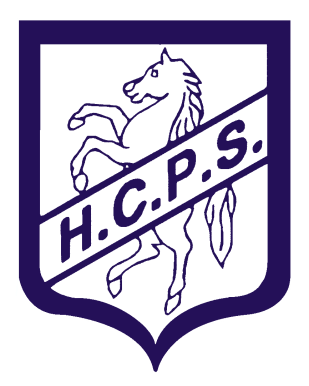 Halstead Community Primary School Job Description: ReceptionistPurpose of the JobTo provide an efficient reception service to support the smooth operation of the school.Key duties and responsibilitiesProvide an efficient and professional reception service - greeting visitors, staff and pupils and ensure they sign in / out in accordance with school procedures.Answer enquiries received in person / by phone or via emails – responding to queries / relaying messages and acting on instructions as needed and referring on where appropriate.Ensure monies received for dinner / clubs / trips are recorded and passed to the relevant person. To liaise with parents about outstanding monies.Prepare registers and update records (eg for school dinners / free school meals / milk lists / breakfast club) and ensure information is shared as required.Prepare and distribute routine home / school correspondence for approval by Headteacher.Assist with the organisation of school trips / clubs – ensuring all required records and permission slips are available to the group leader.Record and post all outgoing mail and receive / open and distribute all incoming mail and deliveries. Track circulation of correspondence in school as required.Maintain school diary and arrange meetings / room bookings / visits from external agencies as required.Undertake a range of administrative tasks to support the efficient operation of the school – including word processing / data entry / filing.Comply with policies and procedures relating to child protection, health, safety and security, confidentiality and data protection, reporting all concerns to an appropriate person.Footnote: This job description is provided to assist the job holder to know what his/her main duties are. It may be amended from time to time without change to the level of responsibility appropriate to the grade of post.Person Specification: ReceptionistThe following outlines the criteria for this post. Applicants who have a disability and who meet the criteria will be shortlisted.Applicants should describe in their application how they meet these criteria.Grade:Kent Range 3Responsible to:Line ManagerCriteriaQualificationsNVQ Level 2 or equivalentExperienceProven administration experience.Previous experience of reception work or working in a customer service role.Skills and AbilitiesAbility to provide a high level of customer service.Ability to deal calmly, tactfully and effectively a range of people.Ability to convey information clearly and accurately orally and in writing to a range of people.Ability to work in an organised and methodical manner.Ability to take personal responsibility for organising day to day workload.Ability to work effectively and supportively as a member of the school team.Able to use own initiative to solve problems and respond proactively to unexpected situations.KnowledgeDemonstrate a basic understanding of the work of a school.Knowledge of a range of computer applications – including work Word / Excel / Powerpoint / Outlook.Demonstrate an understanding of confidentiality and child protection issues in a school setting.